Edelweiss[G]Edelwe[D]iss, e[G]delwe[C]iss[G]Every m[EM]orning you [Am7]greet [D7]me[G]Small and [D]white, cl[G]ean and br[C]ight[G]You look [D7]happy to [G]meet me[D]Blossom of snow may you [G]bloom and grow[C]Bloom and g[A7]row, [D]for[D7]ever[G]Edelw[D]eiss, e[G]delwe[C]iss[G]Bless my [D7]homeland [G]foreverHave you ever seen the rain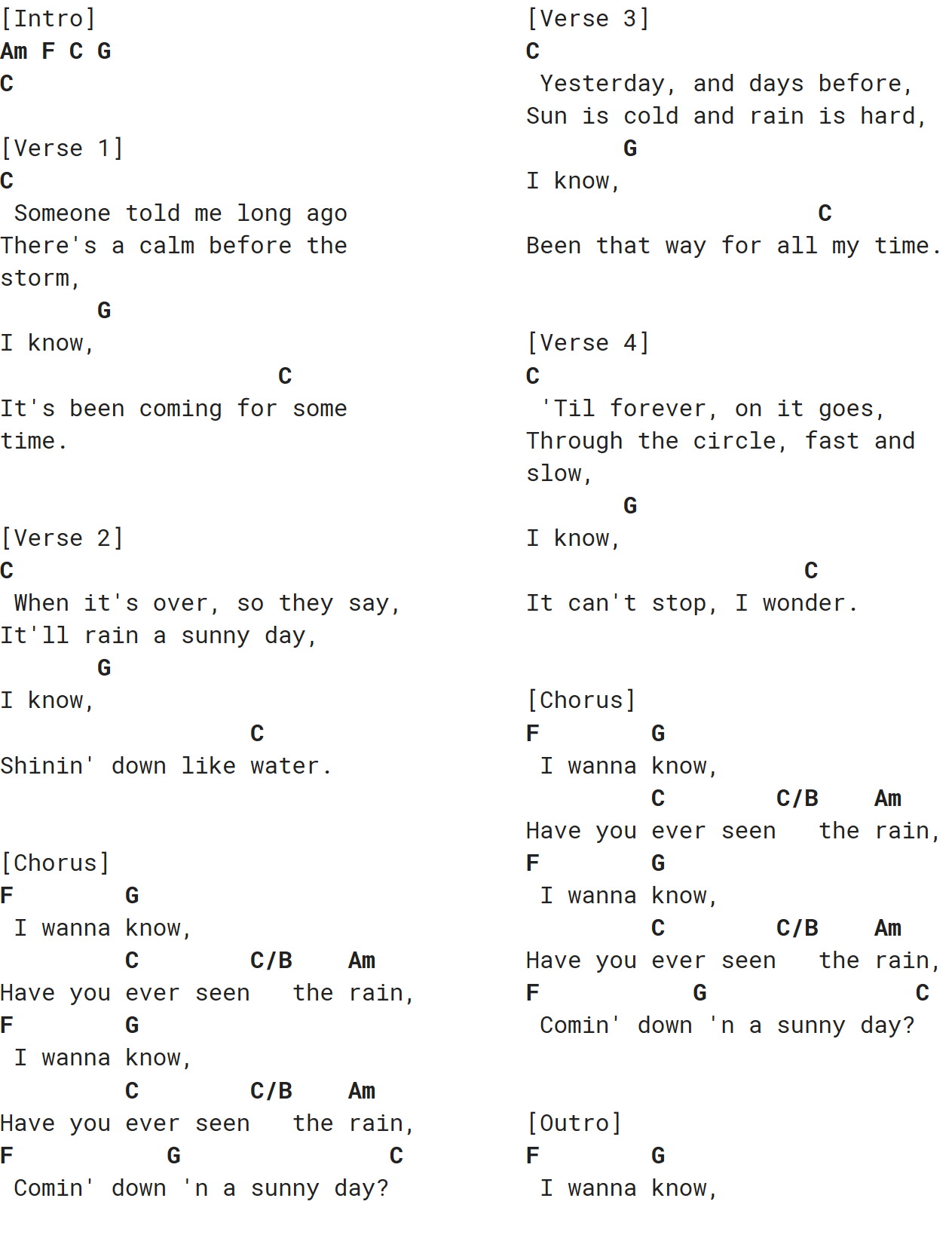 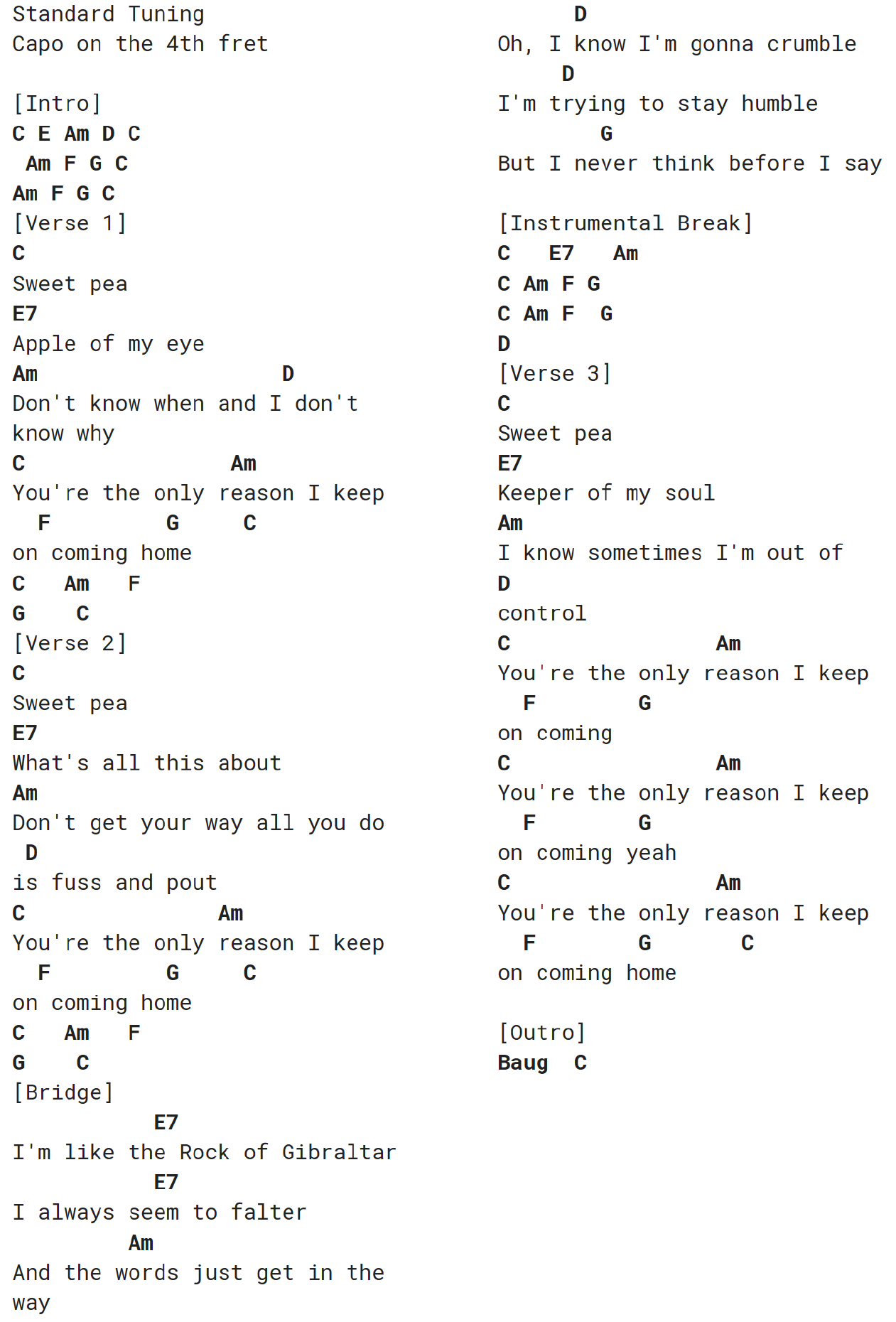 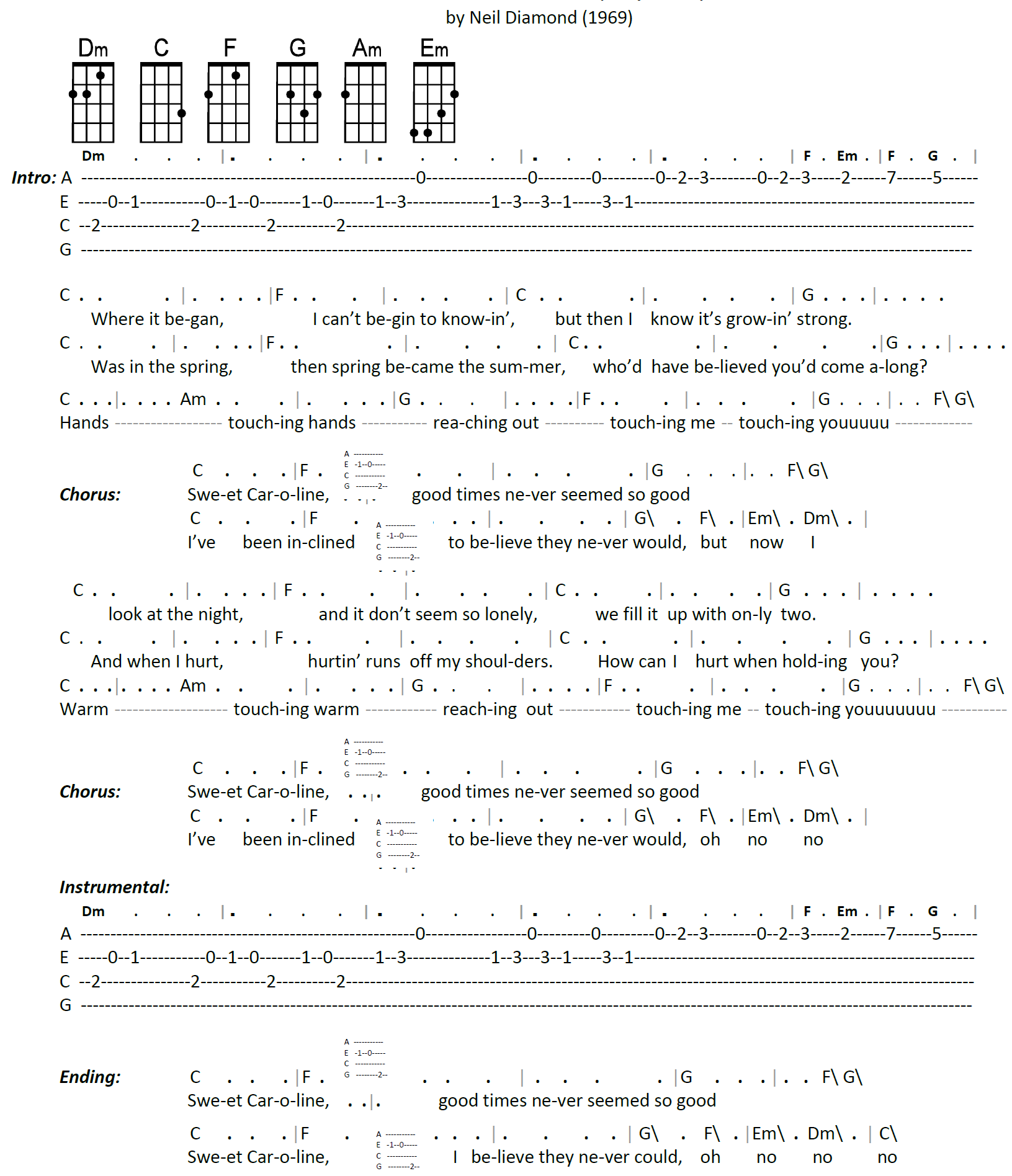 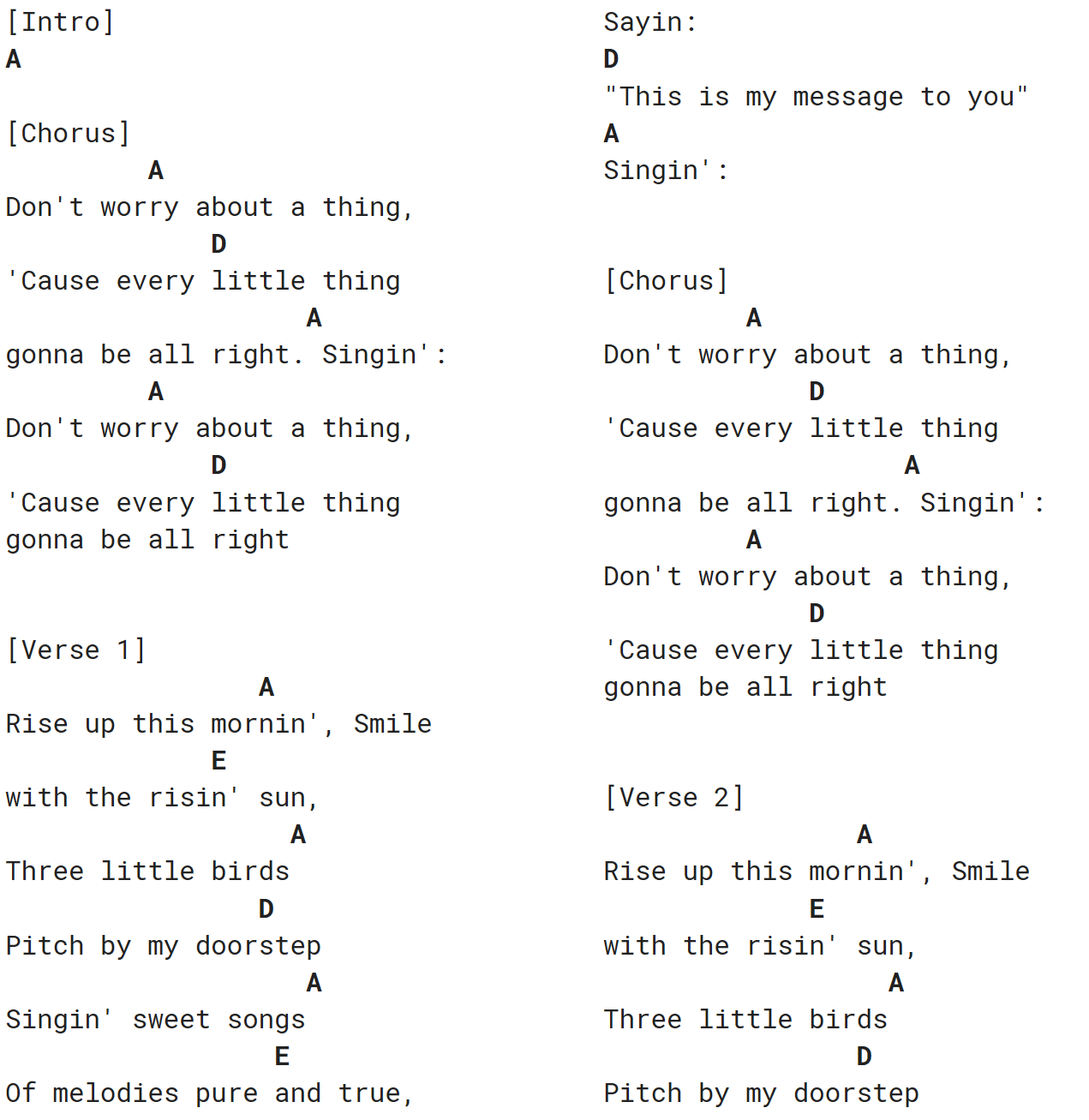 [verse 1]                    G                                         D         Oh the sun beats down and melts the tar upon the roof                   D                                                   G    G7         And your shoes get so hot you wish your tired feet were fire-proof                    C                     G         Under the boardwalk, down by the sea               G                   D               G         On a blanket with my baby   is where I'll be[verse 2]                 G                                         D         From a park nearby happy sounds from a carousel                   D                                                   G    G7         You can almost taste the hotdogs and french fries they sell                    C                     G         Under the boardwalk, down by the sea               G                   D               G         On a blanket with my baby is where I'll be[bridge]                    Em         Under the boardwalk, out of the sun                    D         Under the boardwalk, we'll be having some fun                    Em         Under the boardwalk, people walking above                    D         Under the boardwalk, we'll be falling love                    Em   Em    Em   Em         Under the board-walk, board-walk